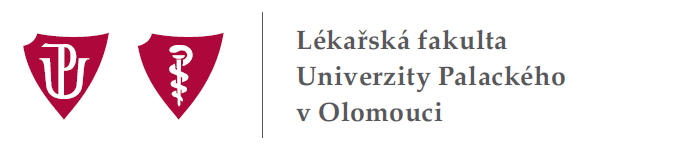 ZÁPIS č. 20/2016z porady vedení Lékařské fakulty Univerzity Palackého v Olomouci,která se konala dne 8. března 2016 v 14:00 hodin v pracovně děkana na DLF UPOmluveni: prof. RNDr. Hana Kolářová, CSc., doc. MUDr. Miloš Špidlen, Ph.D.Splněné úkoly:19/1 Připravit pověření pro příslušné zaměstnance zodpovědné za přípravu studijního programu Veřejné zdravotnictví a projektu specializačního vzdělávání pro „Master of Public Health“.19/2 Ve spolupráci s přednostou Ústavu normální anatomie doc. RNDr. Petrem Mlejnkem, Ph.D. zajistit zapojení LF UP do Olomoucké muzejní noci, která proběhne v pátek dne 20. 5. 2016 od 18:00 do 24:00 hodin.19/3 Dohodnout s vedoucím oddělení kultury Magistrátu města Olomouce Radimem Schubertem zapojení LF UP do Dnů evropského dědictví, které se uskuteční ve dnech 10. – 11. 9. 2016.Úkoly ke splnění:14/3 Provést namátkovou kontrolu přítomnosti studentů ve výuce s cílem zabránit současnému navštěvování dvou studijních předmětových bloků některými studenty pomocí falešného zápisu do karty studenta.Z: proděkanky prof. Sovová, prof. Kolářová a proděkan prof. Ehrmann18/1 Zajistit realizaci zápůjčních smluv na anesteziologické přístroje z FNOL, které budou využity pro výuku urgentní medicíny.Z: tajemnice LF UP Ing. Valíková19/4 Zúčastnit se akce „Ve zdravé Olomouci zdravý zub“, která se uskuteční v úterý 26. 4. 2016 v době od 9:00 do 18:00 hodin na Horním náměstí v Olomouci.Z: děkan LF UP19/5 Zajistit organizaci výběrových řízení vedoucích zaměstnanců na ÚMTM a na Klinice anesteziologie, resuscitace a intenzivní medicíny (v případě KARIM ve spolupráci s FNOL).Z: proděkan prof. Papajík19/6 Zúčastnit se akce studentů Zubního lékařství s názvem „Přichází doba zubová“, která se uskuteční ve středu 16. 3. 2016 v S-klubu. Z: děkan LF UP a proděkanka prof. Kolářová19/7 Zúčastnit se XXXVII. študentské vedecké konferencie na JLF UK v Martině dne 27. 4. 2016.Z: proděkan doc. Modrianský20/1 Připravit návrh rozhodnutí děkana o udělení děkanského volna na dny 27. 12. - 29. 12. 2016 a projednat na zasedání AS LF UP.Z: děkan LF UP20/2 Předat návrhy aktualizovaných norem a nového metodického pokynu děkana místopředsedovi AS LF UP MUDr. V. Raclavskému, Ph.D. s prosbou o projednání na zasedání AS LF UP dne 22. 3. 2016.Z: děkan LF UP20/3 Zúčastnit se jednání na téma „Pracoviště CENTESIMO a jeho role ve výuce na simulátorech pro LF UP, FNOL a FZV UP“, které se uskuteční dne 10. 3. 2016 od v 10:30 hodin ve velké zasedací místnosti na ředitelství FNOL.Z: děkan LF UP, proděkanka prof. Sovová, proděkan doc. Modrianský a tajemnice Ing. Valíková20/4 Připravit materiály k projednání Výroční zprávy o hospodaření za rok 2015 a Dělení finančních prostředků na LF UP v roce 2016 na zasedání AS LF UP, které se bude konat dne 22. 3. 2016.Z: tajemnice Ing. Valíková20/5 Kontaktovat Projektový servis UP s žádostí o vyjádření k předmětům navázaným na projekty, u nichž nutnost udržitelnosti není jednoznačná.Z: proděkanka prof. SovováAgenda děkana:OP Výzkum, vývoj a vzdělávání Děkan LF UP otevřel otázku přípravy OP VVV na fakultě. Byly aktualizovány některé údaje a současně bylo přehodnoceno stanovisko k opravě topení na TÚ LF UP. Vedení fakulty přes značné riziko neúspěchu tento projekt připraví. V rámci diskuse bylo zdůrazněno, že by bylo vhodné se o to alespoň pokusit. V rámci organizace OP VVV Excelentní výzkum se dne 9. 3. 2016 v 16:00 hodin uskuteční schůzka, které se za vedení LF UP zúčastní děkan prof. MUDr. M. Kolář, Ph.D., proděkani doc. Mgr. M. Modrianský, Ph.D. a prof. MUDr. T. Papajík, CSc. Dále se zúčastní prof. Ing. M. Strnad, CSc., DSc., doc. RNDr. V. Divoký, Ph.D., doc. Mgr. MUDr. M. Raška, Ph.D., prof. RNDr. J. Ulrichová, CSc. a doc. MUDr. M. Hajdúch, Ph.D. za účelem projednání strategie přípravy projektu. Návrh Harmonogramu studia akademického roku 2016/2017Byl projednán návrh Harmonogramu akademického roku 2016/2017 – viz následující odkaz: http://www.lf.upol.cz/skupiny/studentum/harmonogram-studia/. Rektorské volno je plánováno na 30. 12. 2016 a z tohoto důvodu děkan LF UP navrhl udělení děkanského volna ve dnech 27. 12. - 29. 12. 2016. Připraví v tomto smyslu rozhodnutí děkana, které projedná na zasedání AS LF UP. Návrhy aktualizovaných norem a metodického pokynu děkanaByly projednány finální návrhy aktualizovaných norem a nového metodického pokynu děkana. Děkan LF UP poděkoval za všechny připomínky a tyto materiály předá místopředsedovi AS LF UP MUDr. V. Raclavskému, Ph.D. s prosbou o projednání na jednání AS LF UP dne 22. 3. 2016 - viz přílohy č. 1 – 7.Dean's Directive to Implement the Bursary CodeDěkan LF UP oznámil vedení fakulty, že je připravena anglická verze směrnice děkana ke stipendijnímu řádu a tato bude vyvěšena na webových stránkách fakulty – viz následující odkaz: http://www.lf.upol.cz/en/groups/studying/study-administration/.Ples mediků 2016Děkan připomenul, že v sobotu 12. 3. 2016 od 19:00 hodin se v Clarion Congress Hotel Olomouc bude konat Ples mediků 2016, který pořádá Spolek mediků LF UP – viz následující odkaz: https://www.facebook.com/events/536117406555406/. Děkan LF UP se plesu zúčastní a pronese úvodní slovo.Pracoviště CENTESIMO a jeho role ve výuce na simulátorech pro LF UP, FNOL a FZV UPDěkan poděkoval proděkance prof. Sovové za návrh na organizaci výuky na simulátorech v rámci pracoviště CENTESIMO pro potřeby LF UP, FNOL a FZV UP. K tomuto tématu se dne 10. 3. 2016 od 10:30 hodin ve velké zasedací místnosti na ředitelství FNOL uskuteční jednání. Za fakultu se jednání zúčastní děkan LF UP, proděkanka prof. Sovová, proděkan doc. Modrianský a tajemnice Ing. Valíková.Podklady pro jednání AS LF UPDne 22. 3. 2016 se bude konat jednání AS LF UP. Děkan požádal tajemnici LF UP Ing. Valíkovou o přípravu materiálu k projednání Výroční zprávy o hospodaření za rok 2015 a Dělení finančních prostředků na LF UP v roce 2016. Výsledky hodnocení vědecko-výzkumných center v ČRDěkan seznámil členy vedení fakulty s výsledky hodnocení vědecko-výzkumných center v ČR a vynikajícím umístění center v rámci UP, včetně ÚMTM – viz příloha č. 8.Různé:Prof. MUDr. Tomáš Papajík, CSc.Dělení RIV bodů na fakultěProděkan prof. Papajík informoval vedení LF UP o probíhajícím dělení RIV bodů na fakultě.MUDr. Vladislav Raclavský, Ph.D.Akademický senát LF UPMístopředseda AS LF UP MUDr. V. Raclavský, Ph.D. připomenul, že zasedání AS LF UP se bude konat v úterý 22. 3. 2016. V diskusi bylo upřesněno projednávání výroční zprávy o hospodaření fakulty. Součástí programu jednání bude představení vedoucí Knihovny LF UP Mgr. V. Kopečné.Ing. Alina AntošováZlatá promoce 2016Byl schválen termín Zlaté promoce 2016, která proběhne 4. 11. 2016 v Slavnostním sále Klášterního Hradiska (http://www.lf.upol.cz/skupiny/absolventum/promoce/). Děkan LF UP se promoce zúčastní.Prof. MUDr. Jiří Ehrmann, Ph.D.Podklady pro hodnocení studentů anglických studijních programůVedení jednotlivých pracovišť fakulty byla požádána o předložení podkladů pro hodnocení studentů anglických studijních programů v termínu do 31. 3.2016.Informace ze setkání proděkanů pro zahraničíProděkan prof. Ehrmann informoval o setkání proděkanů pro zahraničí, které proběhlo 25. 2. 2016. V zápisu z tohoto jednání je uvedeno, že Konfuciův institut UP byl pověřen mapováním kontaktů s ČLR (i zpětně za rok 2015). Jedná se o shromažďování následujících informací:Smlouvy o spolupráci (jméno univerzity v ČLR, datum uzavření smlouvy a délka trvání smlouvy, jakým způsobem probíhá spolupráce - počet studentů a vědeckých pracovníků z UP a univerzity z ČLR - včetně informace v případě, že byla pouze uzavřena smlouva a jinak další spolupráce neprobíhá, skeny smluv s univerzitami v ČLR.Přehled delegací, které v daném roce navštívily fakultu.Informace za akademický rok 2015/2016 je nutné zaslat Mgr. Lucii Laníkové, české ředitelce Konfuciova institutu UP, v termínu k 30. 6. a 15. 12. 2016. Veškeré zvací dopisy pro univerzity z ČLR nově vystavuje Mgr. Laníková a podepisuje prorektorka UP prof. MUDr. I. Oborná, Ph.D. Zvací dopis musí o každé osobě obsahovat následující informace: číslo pasu, datum narození a pozici, kterou zastává na univerzitě.Prof. MUDr. Eliška Sovová, Ph.D., MBAÚpravy ve studijních plánech pro akademický rok 2016/2017Proděkanka prof. Sovová projednala poslední úpravy ve studijních plánech pro akademický rok 2016/17. V rámci diskuse bylo zdůrazněno, že předměty navázané na projekty musí být v rámci udržitelnosti realizované. V případě předmětů, u nichž nutnost udržitelnosti není jednoznačná, bude kontaktován Projektový servis UP s žádostí o vyjádření.Příští porada vedení Lékařské fakulty Univerzity Palackého v Olomouci se uskuteční v úterý 15. března 2016 v 14:00 hodin v pracovně děkana na DLF UP, tř. Svobody 8. Z jednání se omluvila proděkanka prof. MUDr. Eliška Sovová, Ph.D., MBA.Zápis schválil: prof. MUDr. Milan Kolář, Ph.D., děkan LF UPZapsala: Ivana KlosováPřílohy: 8